Publicado en Barcelona  el 17/09/2021 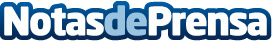 AleaSoft: Se están evidenciando los riesgos de depender de la importación de combustiblesLa causa de fondo de la situación actual de precios máximos históricos en los mercados eléctricos europeos es la dependencia energética que la Unión Europea tiene de las importaciones de gas. Paliar esta situación desventajosa requiere de una estrategia a largo plazo para el sector de la energía en Europa para llegar a autoabastecerse con energías renovables. Esta estrategia pone a España en una situación muy privilegiadaDatos de contacto:Alejandro Delgado900 10 21 61Nota de prensa publicada en: https://www.notasdeprensa.es/aleasoft-se-estan-evidenciando-los-riesgos-de Categorias: Internacional Nacional Industria Téxtil Sector Energético http://www.notasdeprensa.es